НАЧАЛНО УЧИЛИЩЕ „ХРИСТО БОТЕВ” ГРАД ТРОЯН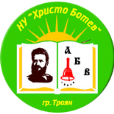 ул. „Мизия” ;  тел.: 0670  627 13 ;  www.nu-hristobotev.com ;e-mail: nu_hr.botev@abv.bg  =======================================================  ГРАФИКЗА ПРОВЕЖДАНЕ НА ОНЛАЙН ОБУЧЕНИЕ В ЕЛЕКТРОННА СРЕДАС УЧЕНИЦИТЕ ЗА ПЕРИОДА ОТ 23.03.2020 Г. ДО 27.03.2020 Г.II класЕжедневно:От 13:00 до 14:00 – консултация с ученициОт 14:30 до 16:30 – подготовка на учебното съдържание и проверка на изпълнението на задачитеОт 17:00 до 19:00 – връзка с родителите ДатаКласПредметОт…до…УчителКласПредметОт…до…Учител23.03.2020г.II „а“Български език и литература8:30 -8:50 ГИII „б“Български език и литература8:30 -8:50 НГБългарски език и литература9:00 -9:20 ГИМатематика9:00 -9:20 НГМатематика9:40 -10:00 ГИИУЧ Математика9:40 -10:00 EИИУЧ Математика10:20 -10:40 ДКИУЧ Български език                и литература10:20-10:40 ЕИИУЧ Български език и литература11:00.-11:20 ДКАнглийски език11:00.-11:20 РМ24.03.2020г.Български език и литература8:30 -8:50 ГИМатематика8:30 -8:50 НГМатематика9:00 -9:20 ГИБългарски език и литература9:00 -9:20 НГИУЧ Български език и литература9:40 -10:00 ДКИУЧ Български език и литература9:40 -10:00 ЕИОколен свят10:20 -10:40 ДКАнглийски език10:20-10:40 РМАнглийски език11:00.-11:20 РМОколен свят11:00.-11:20 ЕИ25.03.2020г.Български език и литература8:30 -8:50 ГИБългарски език и литература8:30 -8:50 НГМатематика9:00 -9:20 ГИМатематика9:00 -9:20 НГОколен свят9:40 -10:00 ДКАнглийски език9:40 -10:00 РМИУЧ Математика10:20 -10:40 ДКИУЧ Български език и литература10:20 -10:40 ЕИАнглийски език11:00.-11:20 РМИУЧ Математика11:00.-11:20 ЕИ26.03.2020г.Български език и литература8:30 -8:50 ГИБългарски език и литература8:30 -8:50 НГМатематика9:00 -9:20 ГИМатематика9:00 -9:20 НГОколен свят9:40 -10:00 ДКИУЧ Математика9:40 -10:00 ЕИИУЧ Български език и литература10:20 -10:40 ДКОколен свят10:20 -10:40 ЕИИУЧ Математика11:00.-11:20 ДКИУЧ Български език и литература11:00.-11:20 ЕИ27.03.2020г.Български език и литература8:30 -8:50 ГИБългарски език и литература8:30 -8:50 НГБългарски език и литература9:00 -9:20 ГИМатематика9:00 -9:20 НГМатематика9:40 -10:00 ГИИУЧ Български език и литература9:40 -10:00 ЕИАнглийски език10:20 -10:40 РМОколен свят10:20 -10:40 ЕИИУЧ Математика11:00.-11:20 ДКИУЧ Математика11:00.-11:20 ЕИ